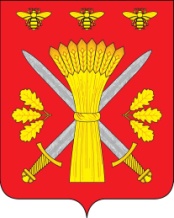 РОССИЙСКАЯ ФЕДЕРАЦИЯОРЛОВСКАЯ ОБЛАСТЬАДМИНИСТРАЦИЯ ТРОСНЯНСКОГО РАЙОНАПОСТАНОВЛЕНИЕ от  22 января  2024 г.                                                                                 № 11                     с.ТроснаО закреплении муниципальных бюджетных общеобразовательных учреждений затерриториями Троснянского районаРуководствуясь ст. 9 Закона РФ от 29.12.2012 № 273-ФЗ "Об образовании в Российской Федерации" администрация Троснянского района  п о с т а н о в л я е т:1. Закрепить муниципальные бюджетные общеобразовательные учреждения Троснянского района за территориями Троснянского района,  согласно приложению к настоящему постановлению.       2.  Постановление Администрации Троснянского района  от 27.01.2023 года  № 17 "О закреплении муниципальных бюджетных  общеобразовательных учреждений за территориями Троснянского района» признать утратившим силу.       3.   Настоящее постановление  подлежит размещению на официальном сайте администрации Троснянского района.       4.   Контроль за исполнением постановления возложить на заместителя Главы  администрации по социальным вопросам Воробьева Ю.Н.         Глава  района                                                А. В. Левковский   